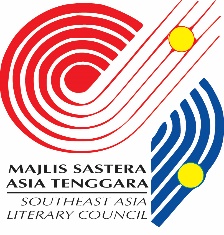          BORANG PENYERTAAN         SAYEMBARA PENULISAN KREATIF MASTERA
BUTIR PERIBADI PENULIS
MAKLUMAT PERHUBUNGANPENGAKUAN PENULISSaya telah membaca, menerima dan bersetuju untuk mematuhi syarat-syarat penyertaanDengan menyertai Sayembara Penulisan Kreatif Mastera, saya bersetuju bahawa bahan-bahan yang saya hantar tidak akan dikembalikan. Saya juga bersetuju bahawa saya akan membenarkan nama dan karya saya diterbitkan untuk tujuan penyerantaan sekiranya dipilih sebagai pemenang.
Tandatangan Penulis /Tarikh:    ____________________________Sila kembalikan Borang ini beserta, biografi pemohon, dan karya yang ingin dinilai  selewat-lewatnya pada 1 April 2020 (Rabu), 5 petang, kepada:Sekretariat Mastera SingapuraMajlis Bahasa Melayu Singapurad/a   National Arts Council Goodman Arts Centre90 Goodman Road, Blk A #01-01Singapura 439053Tel: 6346 9438 / 6346 9515Faks: 6346 1542E-mel: anugerahpersuratan@nac.gov.sgPerhatian kepada: Firda Raffid/Farhanah Saad Maklumat lanjut tentang Sayembara Penulisan Keratif Mastera boleh didapati di Lampiran A.Nama penuh seperti di dalam NRIC (Harap tulis dalam huruf besar):Nama penuh seperti di dalam NRIC (Harap tulis dalam huruf besar):Jantina: Lelaki/ PerempuanKerakyatan: Warganegara SingapuraTarikh Lahir:Kerjaya:Alamat:Poskod:No. Telefon Bimbit:No. Rumah/Pejabat:Emel: 